АДМИНИСТРАЦИЯ ВОРОБЬЕВСКОГО 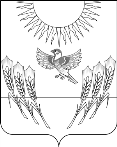 МУНИЦИПАЛЬНОГО РАЙОНА ВОРОНЕЖСКОЙ ОБЛАСТИП О С Т А Н О В Л Е Н И Еот   27  февраля 2019 года  № 99  		с. ВоробьевкаОб утверждении перечней государственных и муниципальных услуг, предоставляемых администрацией Воробьевского муниципального районаВ соответствии с Федеральными законами от 06.10.2003 года № 131-ФЗ «Об общих принципах организации местного самоуправления в Российской Федерации», от 27.07.2010 года № 210 - ФЗ «Об организации предоставления государственных и муниципальных услуг», постановления администрации Воробьевского муниципального района от 24.07.2015 г. № 326 «О порядке разработки и утверждения административных регламентов предоставления муниципальных услуг», администрация муниципального района п о с т а н о в л я е т :Утвердить:1.1. Перечень муниципальных услуг, предоставляемых администрацией Воробьевского муниципального района, согласно приложению № 1.1.2. Перечень государственных услуг, предоставляемых администрацией Воробьевского муниципального района при осуществлении переданных отдельных государственных полномочий Воронежской области, согласно приложению № 2. 1.3. Перечень муниципальных услуг, предоставляемых администрацией Воробьевского муниципального района при осуществлении переданных отдельных полномочий органов местного самоуправления сельских поселений Воробьевского муниципального района, согласно приложению № 3.2. Признать утратившими силу постановление администрации Воробьевского муниципального района от 24.10.2017 г. № 480 «Об утверждении перечней государственных и муниципальных услуг, предоставляемых администрацией Воробьевского муниципального района».3. Контроль за исполнением настоящего постановления возложить на руководителя аппарата администрации муниципального района Рыбасова Ю.Н.Глава администрации муниципального района 				                       М.П. Гордиенко   Приложение  №1     к постановлению администрации Воробьевского муниципального района от  27  февраля 2019 года  № 99  ПЕРЕЧЕНЬ МУНИЦИПАЛЬНЫХ УСЛУГпредоставляемых администрацией Воробьевскогомуниципального районаПредварительное согласование предоставления земельного участка, находящегося в муниципальной собственности или государственная собственность на которые не разграничена.Утверждение и выдача схем расположения земельных участков на кадастровом плане территории.Предоставление в собственность, аренду, постоянное (бессрочное) пользование, безвозмездное пользование земельного участка, находящегося в муниципальной собственности или государственная собственность на который не разграничена без проведения торгов.Предоставление в собственность и аренду земельного участка, находящегося в муниципальной собственности  или государственная собственность на который не разграничена на торгах.Установление сервитута в отношении земельного участка, находящегося в муниципальной собственности или государственная собственность на который не разграничена.Заключение соглашения о перераспределении земельных участков, находящихся в муниципальной собственности  или государственная собственность на которые не разграничена, и земельных участков, находящихся в частной собственности.Выдача разрешения на использование земель или земельного участка, находящихся в муниципальной собственности  или государственная собственность на которые не разграничена  без предоставления земельных участков и установления сервитутов.Прекращение права постоянного (бессрочного) пользования земельными участками, находящимися в муниципальной собственности  или государственная собственность на которые не разграничена.Прекращение права пожизненного наследуемого владения земельными участками, находящимися в муниципальной собственности  или государственная собственность на которые не разграничена.Раздел, объединение и перераспределение земельных участков, находящихся в муниципальной собственности  или государственная собственность на которые не разграничена.Предоставление в аренду и безвозмездное пользование муниципального имущества.Предоставление сведений из реестра муниципального имущества.Предоставление информации об объектах недвижимого имущества, находящихся в муниципальной собственности и предназначенных для сдачи в аренду.Выдача специального разрешения на движение по автомобильным дорогам тяжеловесного и (или) крупногабаритного транспортного средства в случае, если маршрут, часть маршрута тяжеловесного и (или) крупногабаритного транспортного средства проходят по автомобильным дорогам местного значения муниципального района, по автомобильным дорогам местного значения, расположенным на территориях двух и более поселений в границах муниципального района, и не проходят по автомобильным дорогам федерального, регионального или межмуниципального значения, участкам таких автомобильных дорог.Установление публичного сервитута в отношении земельных участков в границах полос отвода автомобильных дорог местного значения вне границ населенных пунктов в границах муниципального района, в целях прокладки, переноса, переустройства инженерных коммуникаций, их эксплуатации.Государственная регистрация заявления общественных организаций (объединений) о проведении общественной экологической экспертизы.Приём заявлений, постановка на учёт и зачисление детей в образовательные учреждения, реализующие основную общеобразовательную программу дошкольного образования (детские сады).Предоставление сведений информационной системы обеспечения градостроительной деятельности.Выдача разрешений на установку рекламных конструкций на соответствующей территории, аннулирование таких разрешений.Заключение договора на установку и эксплуатацию рекламной конструкции на земельном участке, здании или ином недвижимом имуществе, находящемся в муниципальной собственности, а так же на земельном участке государственная собственность на который не разграничена.Выдача архивных документов (архивных справок, выписок и копий).Присвоение спортивных разрядов в порядке, установленном Положением о Единой всероссийской спортивной классификации.Присвоение квалификационных категорий спортивных судей в порядке, установленном Положением о спортивных судьях.Принятие на учёт граждан, претендующих на бесплатное предоставление земельных участков.Включение в реестр многодетных граждан, имеющих право на бесплатное предоставление земельных участков.                Приложение № 2     к постановлению администрации Воробьевского муниципального района      от  27  февраля 2019 года  № 99  ПЕРЕЧЕНЬгосударственных услуг, предоставляемых администрацией Воробьевского муниципального района при осуществлении переданных отдельных государственных полномочий Воронежской областиПодбор, учет и подготовка в порядке, определяемом Правительством Российской Федерации, граждан, выразивших желание стать опекунами или попечителями либо принять детей, оставшихся без попечения родителей, в семью на воспитание в иных установленных семейным законодательством формах.Принятие решения о назначении опекуна, попечителя в отношении несовершеннолетних лиц.Принятие решения об освобождении опекуна, попечителя от исполнения ими своих обязанностей, в отношении несовершеннолетних лиц.Подготовка согласия в случаях, установленных действующим законодательством, при установлении отцовства.Подготовка согласия на снятие детей-сирот и детей, оставшихся без попечения родителей, с регистрационного учета по месту жительства или по месту пребывания.Подготовка согласия на контакт родителей с детьми, если их родительские права ограничены судом.Подготовка в соответствии с Федеральным законом «Об опеке и попечительстве» разрешений на совершение сделок с имуществом подопечных несовершеннолетних лиц.Подготовка разрешения на раздельное проживание попечителей и их несовершеннолетних подопечных в соответствии со статьей 36 Гражданского кодекса Российской Федерации.Назначение и выплата денежных средств на содержание подопечного ребенка в семьях опекунов (попечителей) и приемных семьях в порядке и размере, установленных законом Воронежской области.Предоставление компенсации части родительской платы за содержание ребенка в образовательных учреждениях, реализующих основную  образовательную программу дошкольного образования.Назначение и выплата единовременного пособия при передаче ребенка на воспитание в семью.Подбор, учет и подготовка в порядке, определяемом Правительством Российской Федерации, граждан, выразивших желание стать опекунами или попечителями в отношении лиц, признанных судом недееспособными или ограниченно дееспособными.Принятие решения о назначении опекуна, попечителя в отношении лиц, признанных судом недееспособными или ограниченно дееспособными.Принятие решения об освобождении опекуна, попечителя от исполнения ими своих обязанностей, в отношении лиц, признанных судом недееспособными или ограниченно дееспособными.Подготовка в соответствии с Федеральным законом «Об опеке и попечительстве» разрешений на совершение сделок с имуществом подопечных, признанных судом недееспособными или ограниченно дееспособными.Подготовка предварительного разрешения расходования опекуном или попечителем доходов подопечного, признанного судом недееспособным или ограниченно дееспособным.                           Приложение № 3      к постановлению администрации Воробьевского муниципального района      от  27  февраля 2019 года  № 99  ПЕРЕЧЕНЬмуниципальных услуг, предоставляемых администрацией Воробьевского муниципального района при осуществлении переданных отдельных полномочий органов местного самоуправления сельских поселений Воробьевского муниципального района      1. Принятие документов, а также выдача решений о переводе или об отказе в переводе жилого помещения в нежилое помещение или нежилого помещения в жилое помещение.     2. Прием заявлений и выдача документов о согласовании переустройства и (или) перепланировки жилого помещения.        3. Предоставление разрешения на строительство.     4. Предоставление разрешения на ввод объекта в эксплуатацию.      5. Предоставление градостроительного плана земельного участка.       6.Выдача акта освидетельствования проведения основных работ по строительству (реконструкции) объекта индивидуального жилищного строительства с привлечением средств материнского (семейного) капитала.        7.Предоставление решения о согласовании архитектурно-градостроительного облика объекта.